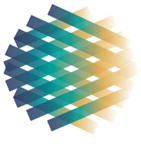 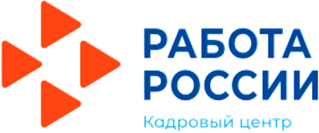 В 2022 году безработные граждане, зарегистрированные в ГКУСО ЦЗН г.о.Тольятти, могут получить государственную услугу по профессиональному обучению  и дополнительному профессиональному образованию посредством социального сертификата по следующим направлениям обучения:Профессиональное обучение:МаникюршаМаникюрша – педикюршаПарикмахерКладовщикПоварКондитерПовар – кондитерСоциальный работникЗакройщикКосметикЭлектрогазосварщикДополнительное профессиональное образование:Бухгалтерский учет, анализ и аудит с дополнительным изучением 1С бухгалтерия и МСФО1С Предприятие версия 8.2/8.3 бухгалтерия; управление кадрами; управление торговлейНалогообложение и аудит экономической деятельности предприятияБухгалтерСпециалист по кадрамСпециалист по кадрам с дополнительным изучением 1С зарплата и кадрыУправление персоналом и кадровое делопроизводствоКонтрактный управляющийКонтрактная система в сфере закупок товаров, работ, услуг. Управление закупками (№ 44-ФЗ)Специалист по охране трудаОхрана труда и пожарная безопасностьСестринское делоЛечебное делоСкорая и неотложная помощьСпециалист по социальной работеИнженер по организации перевозок (логистика транспортная, складская и коммерческая плюс 1С торговля и склад)Ландшафтный дизайнВоспитатель детского садаЛогопед – дефектологПравовое регулирование в сфере недвижимостиОсновы управления многоквартирным домом, организация деятельности УК, ТСЖ, ЖСК, ЖКСтоимость курса обучения оплачивает Центр занятостиЗа дополнительной информацией  обращаться в отдел профессионального обучения по адресу: ул. Свердлова,  45А, кабинеты: 106 окно 27 и 28; 205 и 206 телефон: 24-95-10электронный адрес: tolczn404@samaratrud.ruКоличество мест ограничено